Tomorrow’s Leader Award Nomination FormConseiller Juridique d’Avenir Formulaire de CandidatureELIGIBILITY:  All In-House Counsel called in 2008 or later, regardless of position.The role and stature of General Counsel has grown enormously during the last 30 years. The Tomorrow’s Leader award seeks to recognize individuals who will help continue this evolution into the future.Seeking to highlight and encourage a leader of the general counsel bar of tomorrow in his/her growth and development, judges will be looking for counsel that has been called to a Canadian Bar from 2008 or later. Nominated counsel will not only demonstrate superior legal capability but also demonstrate great leadership through actions and attitude when facing significant transactions or litigation that affects the business.NOMINATOR:NOMINEE:Previous Tomorrow’s Leader Award Recipients:2018 - Shelley Babin, Ontario Power Generation Inc. and Daniel Holden, Nestlé Canada Inc.2017 - Ingrid Minott, Deloitte LLP2016 - Farrah Carrim, Vale Canada Limited 2015 - Fernando Garcia, Nissan Canada and Infiniti Canada	2014 - Tyler Langdon, McCain Foods Ltd.2013 - Alexander Singh, West Face Capital2012 - Jeffrey Ellis, BMO Financial Group2011 - Jody Becker, EllisDon Group of Companies2010 - Doug Nathanson, Canadian Tire Corporation, Limited2009 - David Pathe, Sherritt International Corporation2008 - Jody Aldcorn, Vancouver International Airport Authority and Stuart Miller, Macquarie North America Ltd.2007 - Norie Campbell., TD Bank Financial GroupPlease ensure you address the following areas in your nomination:Description of nominee’s roleDescription of nominee’s company/divisionNominee’s accomplishments/transactionsAwards/RecognitionDESCRIPTION OF NOMINEE’S ROLE:DESCRIPTION OF NOMINEE’S COMPANY/DIVISIONNOMINEE’S ACCOMPLISHMENTS/TRANSACTIONS:AWARDS/RECOGNITION: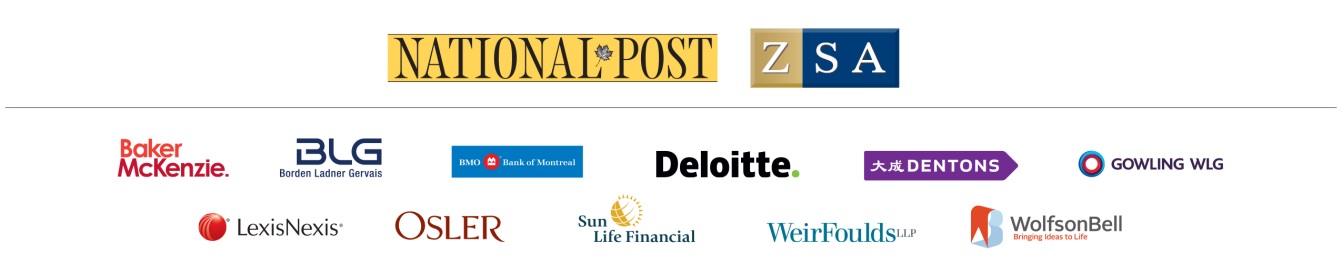 NAME:  	TITLE:  	CORPORATION:  	 EMAIL: TELEPHONE: RELATIONSHIP TO NOMINEE:NAME:  	TITLE:  	CORPORATION:  	 EMAIL: TELEPHONE: YEAR CALLED TO THE BAR: